Уважаемый Валерий Валентинович!	Обращаются к Вам ветераны труда Санкт-Петербурга по вопросу увековечивания памяти легендарного человека – жителя нашего Города, блокадника, Почетного гражданина Санкт-Петербурга, двукратного олимпийского чемпиона, известного скульптора Тюкалова Юрия Сергеевича.После его похорон (22 февраля 2018 года) Санкт-Петербургским Союзом художников по ходатайству СПб ГБУСШОР «Школа высшего спортивного мастерства по водным видам спорта», было принято решение о создании в помещении, где он работал, мемориальной мастерской, расположенной по адресу: пр. Гагарина, д. 24, 
корп. 24, кв. 3.  Данное решение было одобрено Губернатором нашего Города тех лет – Полтавченко Георгием Сергеевичем, о чем им было дано указание вице-губернатору В.В.Кириллову.  Во исполнение поручения В.В.Кириллова от 25.05.2018 
№ 09-09-2460/18-0-0 Комитет по культуре Санкт-Петербурга направил в адрес 
вице-губернатора Санкт-Петербурга – председателя КИО Санкт-Петербурга 
М.П. Мокрецова письмо о согласии с данным предложением. К сожалению, данное решение на сегодняшний день так и не доведено до конца, 
о чем мы очень сожалеем. Мы знаем, что желание сторонних лиц занять данные помещения мастерской может привести к потере её, как центра памяти человека, который был образцом патриотизма и любви к своему Городу. Сегодня уже имеются такие прецеденты. Так, некое ИП «Григорьева Юлия Георгиевна», занимающееся пошивом меховых изделий уже предпринимает такие действия.В связи с этим, РОО «Союз Ветеранов труда Санкт-Петербурга» убедительно просит  Вас принять меры к сохранению мастерской – как мемориального центра памяти Юрия Сергеевича Тюкалова.                                                                 При не решении вопроса, РОО «Союз Ветеранов труда Санкт-Петербурга», 
в преддверии празднования 75-летней годовщины Победы в Великой Отечественной войне 1941-1945 годов, будет вынуждена обратиться за помощью к коренному ленинградцу, чей отец был защитником Ленинграда - Президенту Российской Федерации.Приложения:Копия письма от СПб ГБУСШОР «Школа высшего спортивного мастерства по водным видам спорта в адрес Председателя ОО «СПб СХ».Копия выписки из протокола заседания правления «ОО Санкт-Петербургский Союз художников» от 22.03.2018 № 39.Копия письма ОО «Санкт-Петербургский Союз Художников» от 19.04.2018 №150/1 в адрес Губернатора СПб Г.С.Полтавченко.Копия письма Комитета по культуре Санкт-Петербурга от 20.06.2018 № 01-20-4939/18-0-1   в адрес Вице-губернатора Санкт-Петербурга М.П.Мокрецова.С уважением, Президент РОО «Союз Ветеранов труда Санкт-Петербурга»,действительный государственный советник Санкт-Петербурга 1 класса	                                               А.Е.Дмитриев							 вх. №129138-22/19 от 30.12.2019Исп. Нажа Н.Н.Тел. +7(921)905-7576		                                                                    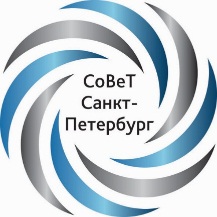               РЕГИОНАЛЬНАЯ ОБЩЕСТВЕННАЯ ОРГАНИЗАЦИЯ               «СОЮЗ ВЕТЕРАНОВ ТРУДА САНКТ-ПЕТЕРБУРГА»195112, Санкт-Петербург, а/я 34  http://www.veteran-truda.ru          Общественная приемная: Аптекарская наб., 12e-mail: soyuz@veteran-truda.ru    тел.: +7 (921) 300-48-64                                        24.12.2019     № 78-19                    На _____________от _____________Председателю 
Комитета имущественных отношенийСанкт-ПетербургаКалугину В.В.